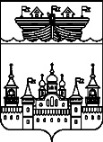 СЕЛЬСКИЙ СОВЕТ ВЛАДИМИРСКОГО СЕЛЬСОВЕТА  ВОСКРЕСЕНСКОГО МУНИЦИПАЛЬНОГО РАЙОНА НИЖЕГОРОДСКОЙ ОБЛАСТИРЕШЕНИЕ14 ноября 2018 года		№ 40О внесении изменений в Положение о муниципальной службе во Владимирском сельсовете, утвержденное решением сельского Совета Владимирского сельсовета Воскресенского муниципального района Нижегородской области от 06.10.2010 года № 18В соответствии с Федеральным законом Российской Федерации от 03.08.2018 № 307 -ФЗ «О внесении изменений в отдельные законодательные акты Российской Федерации в целях совершенствования контроля за соблюдением законодательства Российской Федерации о противодействии коррупции»,сельский Совет решил:1.Внести в Положение о муниципальной службе во Владимирском сельсовете, утвержденное решением сельского Совета Владимирского сельсовета Воскресенского муниципального района Нижегородской области от 06.10.2010 № 18 (с изменениями, внесёнными решениями сельского Совета от 06.11.2012 года № 16, от 14.09.2012 № 12 от 04.05.2013 года № 3, от 07.11.2013 года № 7, от 18.11.2014 года, № 31, от 16.04.2015 года № 8, от 29.02.2016 года № 7, от 05.04.2016 года № 13, от 15.11.2016 года № 33, от 16.03.2017 года №5, от 02.06.2017 г. № 20, от 29.01.2018 г. № 4, от 19.06.2018 года № 15) (далее – Положение), следующие изменения:1)в подпункте 3 пункта 15 главы 4 после слов «с разрешения представителя нанимателя (работодателя)» дополнить словами «, которое получено», слова «случаев, предусмотренных федеральными законами, и случаев, если участие в управлении организацией осуществляется в соответствии с законодательством Российской Федерации от имени органа местного самоуправления» заменить словами «представления на безвозмездной основе интересов муниципального образования в органах управления и ревизионной комиссии организации, учредителем (акционером, участником) которой является муниципальное образование, в соответствии с муниципальными правовыми актами, определяющими порядок осуществления от имени муниципального образования полномочий учредителя организации или управления находящимися в муниципальной собственности акциями (долями участия в уставном капитале); иных случаев, предусмотренных федеральными законами»;2)пункт 6 главы 8 дополнить подпунктом 2.1 следующего содержания:«2.1) доклада подразделения кадровой службы соответствующего муниципального органа по профилактике коррупционных и иных правонарушений о совершении коррупционного правонарушения, в котором излагаются фактические обстоятельства его совершения, и письменного объяснения муниципального служащего только с его согласия и при условии признания им факта совершения коррупционного правонарушения (за исключением применения взыскания в виде увольнения в связи с утратой доверия);».2.Контроль за исполнением настоящего решения оставляю за собой.3.Настоящее решение вступает в силу со дня принятия.Глава местного самоуправления							А.Б.Гроза